Деструктивное поведение – форма активности личности, связанная с разрушением субъектом структур, как «составляющих» его (организм), так и заключающих его в «себе» (общество). В зависимости от определенных ситуационных, социокультурных и индивидуально-психологических факторов деструкция может быть направлена человеком на самого себя или вовне, выступать в виде импульсивного, неосознанного, рефлекторного или сознательного, расчетливого поступка. Типы деструктивной модели поведения: антисоциальный (противоправное поведение, не соответствующее нормам современного общества); аддиктивный (стремление к уходу от реальности при помощи одурманивающих веществ); суицидный (самодеструкция, склонность к суицидальным действиям); фанатический (результат фанатического стремления к чему-либо); аутический (затруднение социальных отношений, оторванность от реальной действительности); нарциссический (самовлюбленность, повышенная чувствительность к оценкам других людей); конформистский (приверженность к позиции сильнейшего).Проявления деструктивного поведения по отношению к окружающим и внешней среде: намеренное нарушение социальных отношений (революции, протесты); причинение физического ущерба; моральное унижение других людей, провоцирование конфликтов, участие в травле (буллинг); сквернословие; экоцид (нанесение вреда объектам природы); вандализм (разрушение памятников архитектуры); жестокость к животным. 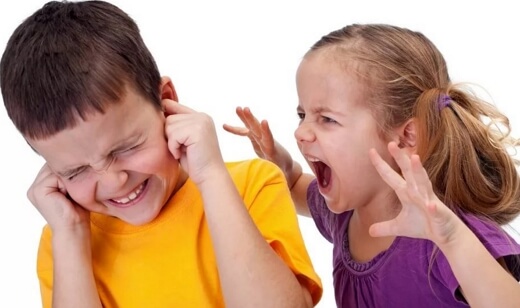 Проявления деструктивного поведения по отношению к себе:действия с риском для жизни и (или) здоровья; суицидальное поведение, суицид; чрезмерное видоизменение собственного тела (татуировки, шрамирование, пирсинг); употребление алкоголя, наркотиков, психоактивных веществ; интернет-зависимость, патологическая страсть к азартным играм.Деструктивное поведение связано с комплексом сочетающихся психологических, поведенческих и внешних факторов риска. Наличие одного или нескольких из приведенных ниже признаков может быть временным проявлением, но не должно остаться без внимания педагогов. В целях выявления деструктивного поведения несовершеннолетних педагогу важно  обращать внимание на психологические и внешние признаки.Психологические признаки: повышенная возбудимость, тревожность, перерастающая в грубость и агрессию; склонность к депрессии; проявление навязчивых движений; неспособность сопереживать; утрата прежнего эмоционального контакта с одноклассниками; стремление показать свое «бесстрашие» окружающим; стремление быть в центре внимания любой ценой; нелюдимость, отчужденность в школьной среде, низкие коммуникативные навыки; избегание зрительного контакта.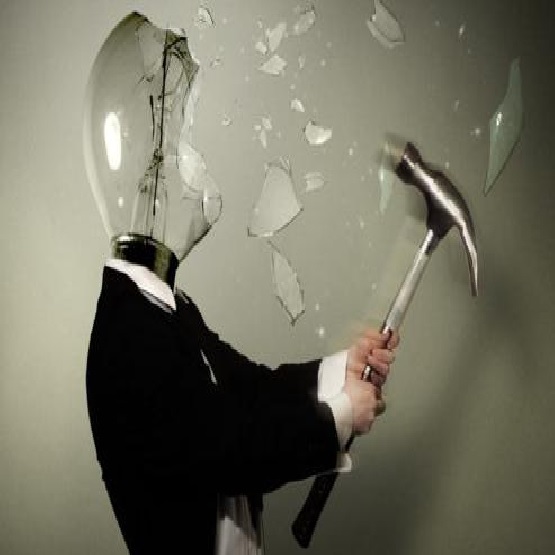 Изменения в поведении (внешние признаки): конфликтное поведение; проявление интереса к сценам насилия; жестокое обращение с животными, сверстниками; резкие и внезапные изменения в поведении; пассивный протест; участие в образовании неформальных асоциальных групп сверстников; участие в поджогах.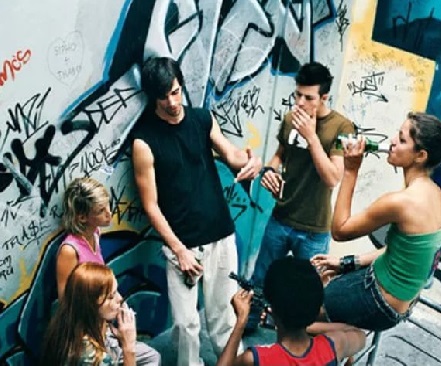 Изменения во внешнем виде: использование деструктивной символики во внешнем виде (одежда с агрессивными надписями и изображениями, смена обуви на «грубую», военизированную); наличие (появление) синяков, ран, царапин на теле или голове; нежелание следить за своим внешним видом; появление у несовершеннолетнего дорогостоящих вещей, собственных денежных средств, источник получения которых он не может объяснить. Единовременное наличие нескольких признаков из списка может свидетельствовать о риске участия подростка в деструктивных течениях. При проявлениях деструктивного поведения ребенку требуется психологическая помощь.Проявления у несовершеннолетнего деструктивного поведения могут стать источником повышенной опасности как для него самого, так и для его близких, окружающих и общества в целом. Игнорирование или несвоевременное выявление взрослыми признаков деструктивного поведения у ребенка нередко приводит к причинению им физического вреда самому себе, окружающим, суицидальным поступкам, появлению зависимостей (токсикомания, алкоголизм и др.).За некоторые деструктивные действия несовершеннолетних законодательством РФ предусмотрена административная или уголовная ответственность. За дополнительной консультацией обращаться по адресу:г. Курган, проспект Конституции, 68,корпус 1а, тел. 44-98-50, 44-98-54сайт: www.centr45.ruДепартамент образования и наукиКурганской областиГосударственное бюджетное учреждение «Центр помощи детям»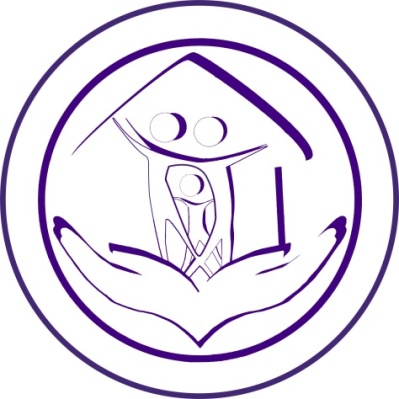 Выявление деструктивного поведения у подростка. Памятка для педагога.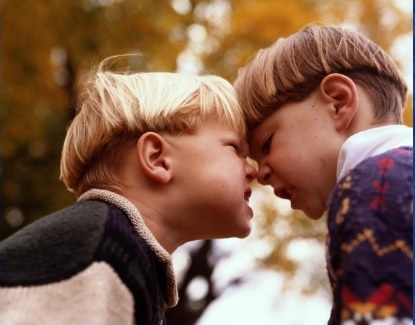 Курган 